MODELLO DI CONTRATTO DI GESTIONE DELLA PROPRIETÀ 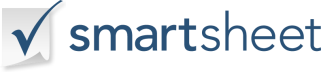 ACCORDO DI GESTIONE IMMOBILIAREACCORDO DI GESTIONE IMMOBILIAREACCORDO DI GESTIONE IMMOBILIAREACCORDO DI GESTIONE IMMOBILIAREDIRETTOREDATA DELL'ACCORDOPROPRIETARIOSOCIETÀIl presente Contratto è stipulato tra _____________________________, di _____________________________, ("Proprietario"), e _____________________________, di _____________________________, ("Gestore"). Il Contratto è efficace a partire dalla Data di entrata in vigore, la più tardi delle due date elencate di seguito.Il Proprietario con la presente impegna, nomina e impiega il Manager per gestire, operare, controllare, affittare e affittare i seguenti beni:
__________________________________________________________________________________________________________________________.Responsabilità del ManagerIl Titolare nomina il Gestore come suo fiduciario con piena autorità di fare tutte le cose lecite necessarie per l'adempimento del presente Accordo, tra cui:1. Riscuotere tutti gli affitti dovuti e man mano che diventano esigibili, dando quindi le ricevute; fornire al Proprietario una contabilità mensile degli affitti ricevuti e delle spese pagate; e di rimettere al Proprietario tutti i redditi, meno le somme versate o le commissioni trattenute.2. Servizio o causa di manutenzione di tutte le decorazioni, manutenzioni, modifiche e riparazioni alla proprietà descritta e di assumere e supervisionare tutti i dipendenti necessari e / o altra manodopera per l'esecuzione del servizio.3. Altri obblighi generali: a) pubblicizzare l'immobile e esporre cartelli;  b) affittare e affittare l'immobile; c) firmare, rinnovare e annullare i contratti di locazione e i contratti di locazione dell'immobile; (d) citare in giudizio e recuperare per l'affitto e per la perdita o il danneggiamento di qualsiasi parte della proprietà e / o degli arredi; e (e), quando possibile, compromette, risolve e rilascia tali procedimenti legali o cause legali.Responsabilità del GestoreIl Proprietario accetta di tenere indenne il Gestore da qualsiasi reclamo, onere, debito, richiesta e causa, comprese le ragionevoli spese legali relative alla gestione della proprietà descritta, e da qualsiasi responsabilità per lesioni su o sulla proprietà che possono essere subite da qualsiasi dipendente, inquilino o ospite sulla proprietà.Retribuzione del ManagerIl Proprietario si impegna a risarcire il Gestore come segue: ________________________________
_________________________________________________________________________________________________________________________ Durata del contrattoLa durata del presente Contratto decorre dalla Data di entrata in vigore. Il presente Contratto sarà automaticamente rinnovato ed esteso annualmente a meno che non venga risolto per iscritto da una delle parti 30 giorni prima della data di rinnovo.Il presente Accordo può anche essere risolto di comune accordo in qualsiasi momento. In tale momento il pagamento al Gestore di tutte le commissioni, commissioni e spese dovute ai sensi del presente Accordo.Portata dell'accordoQuesto documento rappresenta l'intero Accordo tra le parti.IN FEDE DI CHE, le parti del presente documento eseguono il presente Accordo alla data di cui sopra per la prima volta scritta.Il presente Contratto è stipulato tra _____________________________, di _____________________________, ("Proprietario"), e _____________________________, di _____________________________, ("Gestore"). Il Contratto è efficace a partire dalla Data di entrata in vigore, la più tardi delle due date elencate di seguito.Il Proprietario con la presente impegna, nomina e impiega il Manager per gestire, operare, controllare, affittare e affittare i seguenti beni:
__________________________________________________________________________________________________________________________.Responsabilità del ManagerIl Titolare nomina il Gestore come suo fiduciario con piena autorità di fare tutte le cose lecite necessarie per l'adempimento del presente Accordo, tra cui:1. Riscuotere tutti gli affitti dovuti e man mano che diventano esigibili, dando quindi le ricevute; fornire al Proprietario una contabilità mensile degli affitti ricevuti e delle spese pagate; e di rimettere al Proprietario tutti i redditi, meno le somme versate o le commissioni trattenute.2. Servizio o causa di manutenzione di tutte le decorazioni, manutenzioni, modifiche e riparazioni alla proprietà descritta e di assumere e supervisionare tutti i dipendenti necessari e / o altra manodopera per l'esecuzione del servizio.3. Altri obblighi generali: a) pubblicizzare l'immobile e esporre cartelli;  b) affittare e affittare l'immobile; c) firmare, rinnovare e annullare i contratti di locazione e i contratti di locazione dell'immobile; (d) citare in giudizio e recuperare per l'affitto e per la perdita o il danneggiamento di qualsiasi parte della proprietà e / o degli arredi; e (e), quando possibile, compromette, risolve e rilascia tali procedimenti legali o cause legali.Responsabilità del GestoreIl Proprietario accetta di tenere indenne il Gestore da qualsiasi reclamo, onere, debito, richiesta e causa, comprese le ragionevoli spese legali relative alla gestione della proprietà descritta, e da qualsiasi responsabilità per lesioni su o sulla proprietà che possono essere subite da qualsiasi dipendente, inquilino o ospite sulla proprietà.Retribuzione del ManagerIl Proprietario si impegna a risarcire il Gestore come segue: ________________________________
_________________________________________________________________________________________________________________________ Durata del contrattoLa durata del presente Contratto decorre dalla Data di entrata in vigore. Il presente Contratto sarà automaticamente rinnovato ed esteso annualmente a meno che non venga risolto per iscritto da una delle parti 30 giorni prima della data di rinnovo.Il presente Accordo può anche essere risolto di comune accordo in qualsiasi momento. In tale momento il pagamento al Gestore di tutte le commissioni, commissioni e spese dovute ai sensi del presente Accordo.Portata dell'accordoQuesto documento rappresenta l'intero Accordo tra le parti.IN FEDE DI CHE, le parti del presente documento eseguono il presente Accordo alla data di cui sopra per la prima volta scritta.Il presente Contratto è stipulato tra _____________________________, di _____________________________, ("Proprietario"), e _____________________________, di _____________________________, ("Gestore"). Il Contratto è efficace a partire dalla Data di entrata in vigore, la più tardi delle due date elencate di seguito.Il Proprietario con la presente impegna, nomina e impiega il Manager per gestire, operare, controllare, affittare e affittare i seguenti beni:
__________________________________________________________________________________________________________________________.Responsabilità del ManagerIl Titolare nomina il Gestore come suo fiduciario con piena autorità di fare tutte le cose lecite necessarie per l'adempimento del presente Accordo, tra cui:1. Riscuotere tutti gli affitti dovuti e man mano che diventano esigibili, dando quindi le ricevute; fornire al Proprietario una contabilità mensile degli affitti ricevuti e delle spese pagate; e di rimettere al Proprietario tutti i redditi, meno le somme versate o le commissioni trattenute.2. Servizio o causa di manutenzione di tutte le decorazioni, manutenzioni, modifiche e riparazioni alla proprietà descritta e di assumere e supervisionare tutti i dipendenti necessari e / o altra manodopera per l'esecuzione del servizio.3. Altri obblighi generali: a) pubblicizzare l'immobile e esporre cartelli;  b) affittare e affittare l'immobile; c) firmare, rinnovare e annullare i contratti di locazione e i contratti di locazione dell'immobile; (d) citare in giudizio e recuperare per l'affitto e per la perdita o il danneggiamento di qualsiasi parte della proprietà e / o degli arredi; e (e), quando possibile, compromette, risolve e rilascia tali procedimenti legali o cause legali.Responsabilità del GestoreIl Proprietario accetta di tenere indenne il Gestore da qualsiasi reclamo, onere, debito, richiesta e causa, comprese le ragionevoli spese legali relative alla gestione della proprietà descritta, e da qualsiasi responsabilità per lesioni su o sulla proprietà che possono essere subite da qualsiasi dipendente, inquilino o ospite sulla proprietà.Retribuzione del ManagerIl Proprietario si impegna a risarcire il Gestore come segue: ________________________________
_________________________________________________________________________________________________________________________ Durata del contrattoLa durata del presente Contratto decorre dalla Data di entrata in vigore. Il presente Contratto sarà automaticamente rinnovato ed esteso annualmente a meno che non venga risolto per iscritto da una delle parti 30 giorni prima della data di rinnovo.Il presente Accordo può anche essere risolto di comune accordo in qualsiasi momento. In tale momento il pagamento al Gestore di tutte le commissioni, commissioni e spese dovute ai sensi del presente Accordo.Portata dell'accordoQuesto documento rappresenta l'intero Accordo tra le parti.IN FEDE DI CHE, le parti del presente documento eseguono il presente Accordo alla data di cui sopra per la prima volta scritta.Il presente Contratto è stipulato tra _____________________________, di _____________________________, ("Proprietario"), e _____________________________, di _____________________________, ("Gestore"). Il Contratto è efficace a partire dalla Data di entrata in vigore, la più tardi delle due date elencate di seguito.Il Proprietario con la presente impegna, nomina e impiega il Manager per gestire, operare, controllare, affittare e affittare i seguenti beni:
__________________________________________________________________________________________________________________________.Responsabilità del ManagerIl Titolare nomina il Gestore come suo fiduciario con piena autorità di fare tutte le cose lecite necessarie per l'adempimento del presente Accordo, tra cui:1. Riscuotere tutti gli affitti dovuti e man mano che diventano esigibili, dando quindi le ricevute; fornire al Proprietario una contabilità mensile degli affitti ricevuti e delle spese pagate; e di rimettere al Proprietario tutti i redditi, meno le somme versate o le commissioni trattenute.2. Servizio o causa di manutenzione di tutte le decorazioni, manutenzioni, modifiche e riparazioni alla proprietà descritta e di assumere e supervisionare tutti i dipendenti necessari e / o altra manodopera per l'esecuzione del servizio.3. Altri obblighi generali: a) pubblicizzare l'immobile e esporre cartelli;  b) affittare e affittare l'immobile; c) firmare, rinnovare e annullare i contratti di locazione e i contratti di locazione dell'immobile; (d) citare in giudizio e recuperare per l'affitto e per la perdita o il danneggiamento di qualsiasi parte della proprietà e / o degli arredi; e (e), quando possibile, compromette, risolve e rilascia tali procedimenti legali o cause legali.Responsabilità del GestoreIl Proprietario accetta di tenere indenne il Gestore da qualsiasi reclamo, onere, debito, richiesta e causa, comprese le ragionevoli spese legali relative alla gestione della proprietà descritta, e da qualsiasi responsabilità per lesioni su o sulla proprietà che possono essere subite da qualsiasi dipendente, inquilino o ospite sulla proprietà.Retribuzione del ManagerIl Proprietario si impegna a risarcire il Gestore come segue: ________________________________
_________________________________________________________________________________________________________________________ Durata del contrattoLa durata del presente Contratto decorre dalla Data di entrata in vigore. Il presente Contratto sarà automaticamente rinnovato ed esteso annualmente a meno che non venga risolto per iscritto da una delle parti 30 giorni prima della data di rinnovo.Il presente Accordo può anche essere risolto di comune accordo in qualsiasi momento. In tale momento il pagamento al Gestore di tutte le commissioni, commissioni e spese dovute ai sensi del presente Accordo.Portata dell'accordoQuesto documento rappresenta l'intero Accordo tra le parti.IN FEDE DI CHE, le parti del presente documento eseguono il presente Accordo alla data di cui sopra per la prima volta scritta.FIRMA DEL MANAGERDATTEROFIRMA DEL PROPRIETARIODATTERODISCONOSCIMENTOTutti gli articoli, i modelli o le informazioni fornite da Smartsheet sul sito Web sono solo di riferimento. Mentre ci sforziamo di mantenere le informazioni aggiornate e corrette, non rilasciamo dichiarazioni o garanzie di alcun tipo, esplicite o implicite, circa la completezza, l'accuratezza, l'affidabilità, l'idoneità o la disponibilità in relazione al sito Web o alle informazioni, agli articoli, ai modelli o alla grafica correlata contenuti nel sito Web. Qualsiasi affidamento che fai su tali informazioni è quindi strettamente a tuo rischio. 